СОВЕТ ДЕПУТАТОВ ДНЕПРОВСКОГО СЕЛЬСКОГО ПОСЕЛЕНИЯНОВОДУГИНСКОГО РАЙОНА СМОЛЕНСКОЙ ОБЛАСТИРЕШЕНИЕот «27» апреля 2023 года                                                                               №14Об исполнении местного бюджета за 2022 год и использование средств резервного фонда Администрации Днепровского сельского поселения Новодугинского района Смоленской областиЗаслушав и обсудив отчет Администрации Днепровского сельского поселения Новодугинского района Смоленской области об исполнении местного бюджета за 2022 год по доходам и расходам и использование средств резервного фонда Администрации  Днепровского сельского поселения Новодугинского района Смоленской областиСовет депутатов Днепровского сельского поселения Новодугинского района Смоленской областиРЕШИЛ:          1. Утвердить проект отчета об исполнении местного бюджета за 2022 год по доходам в сумме 80716,6 тыс. рублей и по расходам в сумме 82186,0 тыс. рублей, с дефицитом бюджета в сумме  1469,4 тыс. рублей с показателями:1) по доходам местного бюджета  за 2022 год по кодам классификации доходов бюджетов согласно приложению 1 к настоящему решению;2) по доходам местного бюджета  за 2022 год по кодам видов доходов, подвидов доходов, классификации операций сектора государственного управления, относящихся к доходам бюджета согласно приложению 2 к настоящему решению;3) по расходам местного бюджета  за 2022 год  по ведомственной структуре расходов бюджета согласно приложению 3 к настоящее к решению; 4) по расходам местного бюджета за 2022 год по разделам и подразделам классификации расходов  бюджета согласно приложению 4 к настоящему решению;5) по источникам финансирования дефицита местного бюджета за 2021 год по кодам классификации источников финансирования дефицитов, согласно приложению 5 к настоящему решению.        6) по источникам финансирования дефицита местного бюджета за 2022 год по кодам групп, подгрупп, статей, видов источников финансирования дефицитов бюджетов, классификации операций сектора государственного управления, относящихся к источникам финансирования дефицитов бюджетов, согласно приложению 6 к настоящему решению.        2. Принять к сведению проект отчета об использование средств резервного фонда за 2022 год в сумме 0,0 тысяч рублей.3. Настоящее решение подлежит опубликованию в Новодугинской районной газете «Сельские зори». Глава муниципального образования  Днепровское сельское поселение Новодугинского района Смоленской области                                                                                    А.И.ХлестаковаПриложение 2к решению Совета депутатовДнепровского сельского поселенияНоводугинского районаСмоленской области                                                                                                                                        от  27.04.2023 г.  №14 Доходы местного бюджета за  2022 год по кодам видов доходов, подвидов, классификации операций сектора государственного управления, относящихся к доходам бюджета                                                                                                                                      тыс. руб.                                                                                                                                            Приложение №3                                                                         к решению Совета депутатов                                                                                  Днепровского сельского поселения                                                                                    Новодугинского района                                                                                     Смоленской областиот   27.04.2023 г. №14  	           Расходы местного бюджета за 2022 год по ведомственной структуре         расходов местного бюджета.Приложение №4                                                                                                               к  решению Совета депутатов                                                                                                                       Днепровского сельского поселения                                                                                                                        Новодугинского района                                                                                                                         Смоленской областиот   27.04.2023 г.   №14Расходы местного бюджета за 2022   год по разделам и подразделам       классификации расходов бюджета.Приложение 5                                                                                             к решению Совета депутатов                                                                                                  Днепровского сельского поселения                                                                                                        Новодугинского района                                                                                                             Смоленской областиот  27.04.2023 г.  №14    Источники финансирования дефицита бюджета муниципального образования Днепровское сельское поселение Новодугинского района Смоленской области за 2022 год по кодам  классификации   источников финансирования дефицитов бюджетов                                                                                                                                                      (тыс.руб)Приложение 6                                                                                             к решению Совета депутатов                                                                                                  Днепровского сельского поселения                                                                                                        Новодугинского района                                                                                                             Смоленской областиот 27.04.2023 г.  №14  Источники финансирования дефицита бюджета муниципального образования       Днепровского сельское поселение Новодугинского района Смоленской области за    2022  году по кодам групп, подгрупп, статей, видов источников финансирования дефицитов бюджетов, классификации операций сектора государственного управления, относящихся к источникам финансирования дефицитов бюджетов                                                                                                                           (тыс.руб)                                                       Приложение № 1к решению Совета депутатов           Днепровского сельского поселения                                                                                                              Новодугинского района                           Смоленской областиот 27.04.2023 г.  №14 Доходы местного бюджета за  2022 год по кодам классификации доходов бюджета                                                       Приложение № 1к решению Совета депутатов           Днепровского сельского поселения                                                                                                              Новодугинского района                           Смоленской областиот 27.04.2023 г.  №14 Доходы местного бюджета за  2022 год по кодам классификации доходов бюджета                                                       Приложение № 1к решению Совета депутатов           Днепровского сельского поселения                                                                                                              Новодугинского района                           Смоленской областиот 27.04.2023 г.  №14 Доходы местного бюджета за  2022 год по кодам классификации доходов бюджета                                                       Приложение № 1к решению Совета депутатов           Днепровского сельского поселения                                                                                                              Новодугинского района                           Смоленской областиот 27.04.2023 г.  №14 Доходы местного бюджета за  2022 год по кодам классификации доходов бюджета                                                       Приложение № 1к решению Совета депутатов           Днепровского сельского поселения                                                                                                              Новодугинского района                           Смоленской областиот 27.04.2023 г.  №14 Доходы местного бюджета за  2022 год по кодам классификации доходов бюджета                                                       Приложение № 1к решению Совета депутатов           Днепровского сельского поселения                                                                                                              Новодугинского района                           Смоленской областиот 27.04.2023 г.  №14 Доходы местного бюджета за  2022 год по кодам классификации доходов бюджета                                                       Приложение № 1к решению Совета депутатов           Днепровского сельского поселения                                                                                                              Новодугинского района                           Смоленской областиот 27.04.2023 г.  №14 Доходы местного бюджета за  2022 год по кодам классификации доходов бюджета                                                       Приложение № 1к решению Совета депутатов           Днепровского сельского поселения                                                                                                              Новодугинского района                           Смоленской областиот 27.04.2023 г.  №14 Доходы местного бюджета за  2022 год по кодам классификации доходов бюджета                                                       Приложение № 1к решению Совета депутатов           Днепровского сельского поселения                                                                                                              Новодугинского района                           Смоленской областиот 27.04.2023 г.  №14 Доходы местного бюджета за  2022 год по кодам классификации доходов бюджета                                                       Приложение № 1к решению Совета депутатов           Днепровского сельского поселения                                                                                                              Новодугинского района                           Смоленской областиот 27.04.2023 г.  №14 Доходы местного бюджета за  2022 год по кодам классификации доходов бюджета                                                       Приложение № 1к решению Совета депутатов           Днепровского сельского поселения                                                                                                              Новодугинского района                           Смоленской областиот 27.04.2023 г.  №14 Доходы местного бюджета за  2022 год по кодам классификации доходов бюджета                                                       Приложение № 1к решению Совета депутатов           Днепровского сельского поселения                                                                                                              Новодугинского района                           Смоленской областиот 27.04.2023 г.  №14 Доходы местного бюджета за  2022 год по кодам классификации доходов бюджета                                                                                                                                                                                                   (тыс,руб)                                                                                                                                                                                                   (тыс,руб)                                                                                                                                                                                                   (тыс,руб)                                                                                                                                                                                                   (тыс,руб)                                                                                                                                                                                                   (тыс,руб)                                                                                                                                                                                                   (тыс,руб)                                                                                                                                                                                                   (тыс,руб)                                                                                                                                                                                                   (тыс,руб)                                                                                                                                                                                                   (тыс,руб)                                                                                                                                                                                                   (тыс,руб)                                                                                                                                                                                                   (тыс,руб)                                                                                                                                                                                                   (тыс,руб)Документ, учреждениеКБККБККБККБККБККБККБКУточненный план на 2022г.Исполнение за  2022г.Исполнение за  2022г.% отклонения от уточненного плана 2022г. Администратор: 0000000000000000000000000000000000       112718,3       112718,3      80716,671,671,6 Администратор: Федеральное казначейство10000000000000000000000000000000002288,62288,62640,9115,4115,4НАЛОГОВЫЕ И НЕНАЛОГОВЫЕ ДОХОДЫ10010000000001000000000000000000002288,62288,62640,9 115,4 115,4Доходы от уплаты акцизов на дизельное топливо, подлежащие распределению между бюджетами субъектов Российской Федерации и местными бюджетами с учетом установленных дифференцированных нормативов отчислений в местные бюджеты10010302230011030223001000000001101034,81034,81323,9127,9127,9Доходы от уплаты акцизов на моторные масла для дизельных и (или) карбюраторных (инжекторных) двигателей, подлежащие распределению между бюджетами субъектов Российской Федерации и местными бюджетами с учетом установленных дифференцированных нормативов отчислений в местные бюджеты10010302240011030224001000000001105,75,7       7,2126,3126,3Доходы от уплаты акцизов на атомобильный бензин, подлежащие распределению между бюджетами субъектов Российской Федерации и местными бюджетами с учетом  установленных дифференцированных нормативов отчислений в местные бюджеты10010302250011030225001000000001101377,91377,91461,8 106,1106,1Доходы от уплаты акцизов на прямогонный бензин, подлежащие распределению между бюджетами субъектов Российской Федерации и местными бюджетами с учетом  установленных дифференцированных нормативов отчислений в местные бюджеты1001030226001103022600100000000110-129,8-129,8-151,9117,0117,0 Администратор: Федеральная налоговая служба18200000000000000000000000000000002358,92358,91816,177,077,0Налог на доходы физических лиц с доходов, источником которых является налоговый агент, за исключением доходов, в отношении которых исчисление и уплата налога осуществляются в соответствии со статьями  227, 227.1 и 228 Налогового кодекса Российской Федерации1821010201001101020100100000000110927,9927,9      760,582,082,0Налог на доходы физических лиц с доходов, полученных физическими лицами  в соответствии со статьей 228 Налогового кодекса Российской Федерации1821010203001101020300100000000110         3,9Налог на доходы физических лиц в части налога, превышающей 650 000 рублей, относящейся к части налоговой базы, превышающей 5 000 000 рублей (за исключением налога на доходы физических лиц с сумм прибыли контролируемой иностранной компании)1821010208001101020800100000000110       -31,3НАЛОГИ НА СОВОКУПНЫЙ ДОХОД182105000000010500000000000000000090,490,489,6     99,1    99,1 Единый сельскохозяйственный налог182105030100110503010010000000011090,490,489,6     99,1    99,1НАЛОГИ НА ИМУЩЕСТВО18210600000001060000000000000000001340,61340,6966,1    72,1     72,1 Налог на имущество физических лиц, взимаемый по ставкам, применяемым к объектам налогообложения, расположенным в границах сельских поселений182106010301010601030100000000011045,845,852,4114,4114,4Земельный налог с организаций, обладающих земельным участком, расположенным в границах сельских поселений18210606033101060603310000000001101043,61043,6821,078,778,7Земельный налог с физических лиц, обладающих земельным участком, расположенным в границах сельских поселений1821060604310106060431000000000110251,2251,292,736,936,9Администратор: Администрация муниципального образования Днепровское сельское поселение Новодугинского района Смоленской области9200000000000000000000000000000000108070,8108070,876259,570,670,6БЕЗВОЗМЕЗДНЫЕ ПОСТУПЛЕНИЯ9202000000000200000000000000000000108070,8108070,876259,570,670,6Дотации бюджетам сельских поселений на выравнивание бюджетной обеспеченности920920202160011000001501501502211,9         2211,9100100Субсидии бюджетам сельских поселений на обустройство и восстановление воинских захоронений, находящихся в государственной собственности9202022529910202252991000000000150390,7390,7390,7100100Прочие субсидии920  2 02 29999 2 02 29999 00000000150101389,3101389,369679,668,768,7Прочие субсидии бюджетам сельских поселений920202299992022999910001000150101389,3101389,369679,668,768,7Субвенции бюджетам сельских поселений на осуществление первичного воинского учета на территориях, где отсутствуют военные комиссариаты.920202351180020235118000000000015081,581,581,5 100100Межбюджетные трансферты, передаваемые бюджетам сельских поселений из бюджетов муниципальных районов на осуществление части полномочий по решению вопросов местного значения в соответствии с заключенными соглашениями92020204014102020401410000000001503377,43377,43275,8  97,0  97,0Прочие межбюджетные трансферты, передаваемые бюджетам сельских поселений9202024999910202499991000000000150620,0620,0620,0100100НаименованиепоказателяКодКодКодКодКодКодИсполнение  с начала года.НАЛОГОВЫЕ И НЕНАЛОГОВЫЕ ДОХОДЫ1001000000000000000000000002640,9НАЛОГИ НА ТОВАРЫ (РАБОТЫ, УСЛУГИ), РЕАЛИЗУЕМЫЕ НА ТЕРРИТОРИИ РОССИЙСКОЙ ФЕДЕРАЦИИ1001030000000000000000000002640,9Доходы от уплаты акцизов на дизельное топливо, подлежащие распределению между бюджетами субъектов Российской Федерации и местными бюджетами с учетом установленных дифференцированных нормативов отчислений в местные бюджеты1001030223001000000001101101323,9Доходы на уплату акцизов на моторные масла для дизельных и (или) карбюраторных (инжекторных) двигателей, подлежащие распределению между бюджетами субъектов Российской Федерации и местными бюджетами с учетом установленных дифференцированных нормативов отчислений в местные бюджеты1001030224001000000001101107,2Доходы на уплату акцизов на автомобильный бензин, подлежащие распределению между бюджетами субъектов Российской Федерации и местными бюджетами с учетом установленных дифференцированных нормативов отчислений в местные бюджеты100103022500100000000110110                1461,8Доходы от уплаты акцизов на прямогонный бензин, подлежащие распределению между бюджетами субъектов Российской Федерации и местными бюджетами с учетом  установленных дифференцированных нормативов отчислений в местные бюджеты100103022600100000000110110-151,9Администратор: Федеральная налоговая служба1820000000000000000000000001228,8НАЛОГОВЫЕ И НЕНАЛОГОВЫЕ ДОХОДЫ182100000000000000000000000               1816,1НАЛОГИ НА ПРИБЫЛЬ, ДОХОДЫ182101000000000000000000000760,5Сумма платежа ( перерасчеты, недоимка и задолженность по соответствующему платежу, в том числе по отмененному)        1000758,1                Пени и проценты по соответствующему платежу21000,6Суммы денежных взысканий (штрафов) по соответствующему платежу согласно законодательству Российской Федерации30001,8Единый сельскохозяйственный налог18210500000000000000000000089,6Сумма платежа ( перерасчеты, недоимка и задолженность по соответствующему платежу, в том числе по отмененному)        100089,6НАЛОГИ НА ИМУЩЕСТВО182106000000000000000000000                 966,1        Налог на имущество физических лиц18210601030000000000000000052,4Сумма платежа ( перерасчеты, недоимка и задолженность по соответствующему платежу, в том числе по отмененному)        100052,2Пени и проценты по соответствующему платежу21000,2Земельный налог, взимаемый по ставкам, установленным в соответствии с подпунктом 1 пункта 1 статьи 394 Налогового кодекса Российской Федерации182106060331000000000000000821,1                   Сумма платежа ( перерасчеты, недоимка и задолженность по соответствующему платежу, в том числе по отмененному)        1000809,0Пени и проценты по соответствующему платежу210012,1Земельный налог, взимаемый по ставкам, установленным в соответствии с подпунктом 2 пункта 1 статьи 394 Налогового кодекса Российской Федерации18210606043100000000000000092,7Сумма платежа ( перерасчеты, недоимка и задолженность по соответствующему платежу, в том числе по отмененному)           100092,1Пени и проценты по соответствующему платежу                          2100                                                             2100                                   0,6Администратор: Администрация муниципального образования Днепровское сельское поселение Новодугинского района Смоленской области92000000000000000000000000076259,5Доходы от внешнеэкономической деятельности9201100000000000000000000000Доходы от продажи земельных участков, государственная собственность на которые разграничена (за исключением земельных участков и автономных учреждений)9201140601000000000004304300БЕЗВОЗМЕЗДНЫЕ ПОСТУПЛЕНИЯ92020000000000000000000000076259,50БЕЗВОЗМЕЗДНЫЕ ПОСТУПЛЕНИЯ ОТ ДРУГИХ БЮДЖЕТОВ БЮДЖЕТНОЙ СИСТЕМЫ РОССИЙСКОЙ ФЕДЕРАЦИИ92020200000000000000000000076259,50Дотации бюджетам поселений на выравнивание бюджетной обеспеченности9202021600110000000001501502211,9Субсидии бюджетам сельских поселений на обустройство и восстановление воинских захоронений, находящихся в государственной собственности920202252991000000000150150390,7Прочие субсидии бюджетам сельских поселений920202299991000100015015069679,6Субвенции бюджетам поселений на осуществление первичного воинского учета на территориях, где отсутствуют военные комиссариаты.92020235118000000000015015081,5Межбюджетные трансферты, передаваемые бюджетам сельских поселений из бюджетов муниципальных районов на осуществление части полномочий по решению вопросов местного значения в соответствии с заключенными соглашениями9202020401410000000001501503275,8Прочие межбюджетные трансферты, передаваемые бюджетам сельских поселений920202499991000000000150150620,0ИТОГО:80716,6Единица измерения: тыс. руб.Единица измерения: тыс. руб.Единица измерения: тыс. руб.Единица измерения: тыс. руб.Единица измерения: тыс. руб.Единица измерения: тыс. руб.Единица измерения: тыс. руб.Единица измерения: тыс. руб.Наименование показателяВедомствоРаздел,подразделЦелеваястатьяВидрасх.Уточненная роспись/планКасс. расходИсполнение росписи/планаНаименование показателяВедомствоРаздел,подразделЦелеваястатьяВидрасх.Уточненная роспись/планКасс. расходИсполнение росписи/плана    Администрация муниципального образования Днепровское сельское поселение Новодугинского района Смоленской области92000000000000000000114 168,2882 186,0071,99%      ОБЩЕГОСУДАРСТВЕННЫЕ ВОПРОСЫ920010000000000000005 044,384 931,6097,76%        Функционирование высшего должностного лица субъекта Российской Федерации и муниципального образования92001020000000000000609,52609,52100,00%          Обеспечение деятельности Главы муниципального образования Днепровское сельское поселение92001027200000000000609,52609,52100,00%            Деятельность Главы муниципального образования Днепровское сельское поселение92001027210000000000609,52609,52100,00%              Расходы на обеспечение функций органов местного самоуправления (глава муниципального образования)92001027210000160000609,52609,52100,00%                Расходы на выплаты персоналу в целях обеспечения выполнения функций государственными (муниципальными) органами, казенными учреждениями, органами управления государственными внебюджетными фондами92001027210000160100609,52609,52100,00%                  Расходы на выплаты персоналу государственных (муниципальных) органов92001027210000160120609,52609,52100,00%        Функционирование Правительства Российской Федерации, высших исполнительных органов государственной власти субъектов Российской Федерации, местных администраций920010400000000000004 004,713 891,9397,18%          Муниципальная программа "Устойчивое развитие сельских территорий муниципального образования Днепровского сельского поселения Новодугинского района Смоленской области"920010401000000000004 002,213 889,4397,18%            Комплекс процессных мероприятий "Обеспечение организационных условий для реализации муниципальной программы"920010401403000000004 002,213 889,4397,18%              Расходы на обеспечение функций органов местного самоуправления920010401403001400004 002,213 889,4397,18%                Расходы на выплаты персоналу в целях обеспечения выполнения функций государственными (муниципальными) органами, казенными учреждениями, органами управления государственными внебюджетными фондами920010401403001401002 883,412 883,41100,00%                  Расходы на выплаты персоналу государственных (муниципальных) органов920010401403001401202 883,412 883,41100,00%                Закупка товаров, работ и услуг для обеспечения государственных (муниципальных) нужд920010401403001402001 081,74968,9689,57%                  Иные закупки товаров, работ и услуг для обеспечения государственных (муниципальных) нужд920010401403001402401 081,74968,9689,57%                Иные бюджетные ассигнования9200104014030014080037,0637,06100,00%                  Уплата налогов, сборов и иных платежей9200104014030014085037,0637,06100,00%          Муниципальная программа "Программа энергосбережения и повышения энергетической эффективности Администрации Днепровского сельского поселения Новодугинского района Смоленской области"920010404000000000002,502,50100,00%            Комплекс процессных мероприятий "Повышение энергетической эффективности экономики муниципального образования"920010404401000000002,502,50100,00%              Расходы на реализацию организационных мероприятий по энергосбережению и повышению энергетической эффективности920010404401200800002,502,50100,00%                Закупка товаров, работ и услуг для обеспечения государственных (муниципальных) нужд920010404401200802002,502,50100,00%                  Иные закупки товаров, работ и услуг для обеспечения государственных (муниципальных) нужд920010404401200802402,502,50100,00%        Обеспечение деятельности финансовых, налоговых и таможенных органов и органов финансового (финансово-бюджетного) надзора9200106000000000000019,9019,90100,00%          Муниципальная программа "Устойчивое развитие сельских территорий муниципального образования Днепровского сельского поселения Новодугинского района Смоленской области"9200106010000000000019,9019,90100,00%            Комплекс процессных мероприятий "Обеспечение организационных условий для реализации муниципальной программы"9200106014030000000019,9019,90100,00%              Расходы на обеспечение функций органов местного самоуправления9200106014030014000019,9019,90100,00%                Расходы на выплаты персоналу в целях обеспечения выполнения функций государственными (муниципальными) органами, казенными учреждениями, органами управления государственными внебюджетными фондами920010601403001401000,000,000,00%                  Расходы на выплаты персоналу государственных (муниципальных) органов920010601403001401200,000,000,00%                Межбюджетные трансферты9200106014030014050019,9019,90100,00%                  Иные межбюджетные трансферты9200106014030014054019,9019,90100,00%        Другие общегосударственные вопросы92001130000000000000410,26410,26100,00%          Муниципальная программа "Устойчивое развитие сельских территорий муниципального образования Днепровского сельского поселения Новодугинского района Смоленской области"92001130100000000000410,26410,26100,00%            Комплекс процессных мероприятий "Организация содержания мест воинских захоронений"92001130140200000000410,26410,26100,00%              Расходы, связанные с реализацией Федеральной целевой программы "Увековечение памяти погибших при защите Отечества на 2019-2024 годы"920011301402L2990000410,26410,26100,00%                Закупка товаров, работ и услуг для обеспечения государственных (муниципальных) нужд920011301402L2990200410,26410,26100,00%                  Иные закупки товаров, работ и услуг для обеспечения государственных (муниципальных) нужд920011301402L2990240410,26410,26100,00%      НАЦИОНАЛЬНАЯ ОБОРОНА9200200000000000000081,5081,50100,00%        Мобилизационная и вневойсковая подготовка9200203000000000000081,5081,50100,00%          Реализация полномочий на осуществление первичного воинского учета органами местного самоуправления поселений, муниципальных и городских округов9200203980000000000081,5081,50100,00%            Реализация полномочий на осуществление первичного воинского учета органами местного самоуправления поселений, муниципальных и городских округов9200203980010000000081,5081,50100,00%              Реализация полномочий на осуществление первичного воинского учета органами местного самоуправления поселений, муниципальных и городских округов9200203980015118000081,5081,50100,00%                Расходы на выплаты персоналу в целях обеспечения выполнения функций государственными (муниципальными) органами, казенными учреждениями, органами управления государственными внебюджетными фондами9200203980015118010057,9557,95100,00%                  Расходы на выплаты персоналу государственных (муниципальных) органов9200203980015118012057,9557,95100,00%                Закупка товаров, работ и услуг для обеспечения государственных (муниципальных) нужд9200203980015118020023,5523,55100,00%                  Иные закупки товаров, работ и услуг для обеспечения государственных (муниципальных) нужд9200203980015118024023,5523,55100,00%      НАЦИОНАЛЬНАЯ ЭКОНОМИКА92004000000000000000106 019,3074 299,5670,08%        Дорожное хозяйство (дорожные фонды)92004090000000000000106 019,3074 299,5670,08%          Муниципальная программа "Компленсное развитие транспортной инфраструктуры муниципального образования Днепровского сельского поселения Новодугинского района Смоленской области"920040907000000000005 564,585 553,9699,81%            Комплекс процессных мероприятий "Содержание дорожных сетей на территории Днепровского сельского поселения"920040907401000000005 564,585 553,9699,81%              Расходы на содержание благоустройство и ремонт автомобильных дорог за счет средств дорожного фонда920040907401200300002 287,302 278,1799,60%                Закупка товаров, работ и услуг для обеспечения государственных (муниципальных) нужд920040907401200302002 287,302 278,1799,60%                  Иные закупки товаров, работ и услуг для обеспечения государственных (муниципальных) нужд920040907401200302402 287,302 278,1799,60%              Расходы за чет средств дорожного фонда муниципального района920040907401Д01600003 277,283 275,7999,95%                Закупка товаров, работ и услуг для обеспечения государственных (муниципальных) нужд920040907401Д01602003 277,283 275,7999,95%                  Иные закупки товаров, работ и услуг для обеспечения государственных (муниципальных) нужд920040907401Д01602403 277,283 275,7999,95%          Муниципальная программа "Развитие автомобильных дорог местного значения и улично-дорожной сети на территории муниципального образования Днепровское сельское поселение Новодугинского района Смоленской области"92004090800000000000100 454,7268 745,5968,43%            Комплекс процессных мероприятий "Ремонт улично-дорожной сети Днепровского сельского поселения"92004090840100000000100 454,7268 745,5968,43%              Расходы на проведение работ по дорожной деятельности на автомобильных дорогах общего пользования9200409084018055000035 000,003 290,879,40%                Закупка товаров, работ и услуг для обеспечения государственных (муниципальных) нужд9200409084018055020035 000,003 290,879,40%                  Иные закупки товаров, работ и услуг для обеспечения государственных (муниципальных) нужд9200409084018055024035 000,003 290,879,40%              Расходы на проектирование, строительство, реконструкцию, капитальный ремонт и ремонт автомобильных дорог общего пользования местного значения с твердым покрытием до сельских населенных пунктов, не имеющих круглогодичной связи с сетью автомобильных дорог общего пользования920040908401S050000064 118,7264 118,72100,00%                Закупка товаров, работ и услуг для обеспечения государственных (муниципальных) нужд920040908401S050020064 118,7264 118,72100,00%                  Иные закупки товаров, работ и услуг для обеспечения государственных (муниципальных) нужд920040908401S050024064 118,7264 118,72100,00%              Расходы за счет средств местного бюджета на софинансирование мероприятий на проведение работ по дорожной деятельности на автомобильных дорогах общего пользования920040908401S055000036,0036,00100,00%                Закупка товаров, работ и услуг для обеспечения государственных (муниципальных) нужд920040908401S055020036,0036,00100,00%                  Иные закупки товаров, работ и услуг для обеспечения государственных (муниципальных) нужд920040908401S055024036,0036,00100,00%              Расходы на проектирование, строительство, реконструкцию, капитальный ремонт и ремонт автомобильных дорог общего пользования местного значения920040908401S12600001 300,001 300,00100,00%                Закупка товаров, работ и услуг для обеспечения государственных (муниципальных) нужд920040908401S12602001 300,001 300,00100,00%                  Иные закупки товаров, работ и услуг для обеспечения государственных (муниципальных) нужд920040908401S12602401 300,001 300,00100,00%      ЖИЛИЩНО-КОММУНАЛЬНОЕ ХОЗЯЙСТВО920050000000000000002 741,682 591,9294,54%        Коммунальное хозяйство920050200000000000001 839,631 773,5496,41%          Муниципальная программа "Устойчивое развитие сельских территорий муниципального образования Днепровского сельского поселения Новодугинского района Смоленской области"92005020100000000000792,63727,0891,73%            Комплекс процессных мероприятий "Обеспечение устойчивого развития территорий"92005020140100000000792,63727,0891,73%              Организация содержание мест захоронения9200502014012004000020,0010,0050,00%                Закупка товаров, работ и услуг для обеспечения государственных (муниципальных) нужд9200502014012004020020,0010,0050,00%                  Иные закупки товаров, работ и услуг для обеспечения государственных (муниципальных) нужд9200502014012004024020,0010,0050,00%              Поддержка коммунального хозяйства92005020140120070000772,63717,0892,81%                Закупка товаров, работ и услуг для обеспечения государственных (муниципальных) нужд92005020140120070200772,63717,0892,81%                  Иные закупки товаров, работ и услуг для обеспечения государственных (муниципальных) нужд92005020140120070240772,63717,0892,81%          Муниципальная программа "Комплексное развитие объектов жилищно-коммунального хозяйства и систем коммунальной инфраструктуры Днепровского сельского поселения Новодугинского района Смоленской области920050209000000000001 047,001 046,4699,95%            Комплекс процессных мероприятий "Капитальный ремонт объетов теплоснабжения, водоснабжения, водоотведения"920050209401000000001 047,001 046,4699,95%              Расходы на капитальный ремонт объетов теплоснабжения, водоснабжения, водоотведения920050209401S13200001 047,001 046,4699,95%                Закупка товаров, работ и услуг для обеспечения государственных (муниципальных) нужд920050209401S13202001 047,001 046,4699,95%                  Иные закупки товаров, работ и услуг для обеспечения государственных (муниципальных) нужд920050209401S13202401 047,001 046,4699,95%        Благоустройство92005030000000000000902,05818,3890,72%          Муниципальная программа "Устойчивое развитие сельских территорий муниципального образования Днепровского сельского поселения Новодугинского района Смоленской области"92005030100000000000902,05818,3890,72%            Комплекс процессных мероприятий "Обеспечение устойчивого развития территорий"92005030140100000000902,05818,3890,72%              Содержание, ремонт и реконструкция уличного освещения92005030140120010000445,00361,3381,20%                Закупка товаров, работ и услуг для обеспечения государственных (муниципальных) нужд92005030140120010200445,00361,3381,20%                  Иные закупки товаров, работ и услуг для обеспечения государственных (муниципальных) нужд92005030140120010240445,00361,3381,20%              Благоустройство территорий муниципального образования92005030140120050000457,05457,05100,00%                Закупка товаров, работ и услуг для обеспечения государственных (муниципальных) нужд92005030140120050200457,05457,05100,00%                  Иные закупки товаров, работ и услуг для обеспечения государственных (муниципальных) нужд92005030140120050240457,05457,05100,00%      СОЦИАЛЬНАЯ ПОЛИТИКА92010000000000000000281,42281,42100,00%        Пенсионное обеспечение92010010000000000000281,42281,42100,00%          Муниципальная программа "Устойчивое развитие сельских территорий муниципального образования Днепровского сельского поселения Новодугинского района Смоленской области"92010010100000000000281,42281,42100,00%            Комплекс процессных мероприятий "Обеспечение организационных условий для реализации муниципальной программы"92010010140300000000281,42281,42100,00%              Пенсии за выслугу лет лицам, замещавшим муниципальные должности, должности муниципальной службы (муниципальные должности муниципальной службы)92010010140370010000281,42281,42100,00%                Социальное обеспечение и иные выплаты населению92010010140370010300281,42281,42100,00%                  Публичные нормативные социальные выплаты гражданам92010010140370010310281,42281,42100,00%Единица измерения: тыс. руб.Единица измерения: тыс. руб.Единица измерения: тыс. руб.Единица измерения: тыс. руб.Единица измерения: тыс. руб.Единица измерения: тыс. руб.Единица измерения: тыс. руб.Наименование показателяРаздел,подразделЦелеваястатьяВидрасх.Уточненная роспись/планКасс. расходИсполнение росписи/планаНаименование показателяРаздел,подразделЦелеваястатьяВидрасх.Уточненная роспись/планКасс. расходИсполнение росписи/плана    ОБЩЕГОСУДАРСТВЕННЫЕ ВОПРОСЫ010000000000000005 044,384 931,6097,76%      Функционирование высшего должностного лица субъекта Российской Федерации и муниципального образования01020000000000000609,52609,52100,00%        Обеспечение деятельности Главы муниципального образования Днепровское сельское поселение01027200000000000609,52609,52100,00%          Деятельность Главы муниципального образования Днепровское сельское поселение01027210000000000609,52609,52100,00%            Расходы на обеспечение функций органов местного самоуправления (глава муниципального образования)01027210000160000609,52609,52100,00%              Расходы на выплаты персоналу в целях обеспечения выполнения функций государственными (муниципальными) органами, казенными учреждениями, органами управления государственными внебюджетными фондами01027210000160100609,52609,52100,00%                Расходы на выплаты персоналу государственных (муниципальных) органов01027210000160120609,52609,52100,00%      Функционирование Правительства Российской Федерации, высших исполнительных органов государственной власти субъектов Российской Федерации, местных администраций010400000000000004 004,713 891,9397,18%        Муниципальная программа "Устойчивое развитие сельских территорий муниципального образования Днепровского сельского поселения Новодугинского района Смоленской области"010401000000000004 002,213 889,4397,18%          Комплекс процессных мероприятий "Обеспечение организационных условий для реализации муниципальной программы"010401403000000004 002,213 889,4397,18%            Расходы на обеспечение функций органов местного самоуправления010401403001400004 002,213 889,4397,18%              Расходы на выплаты персоналу в целях обеспечения выполнения функций государственными (муниципальными) органами, казенными учреждениями, органами управления государственными внебюджетными фондами010401403001401002 883,412 883,41100,00%                Расходы на выплаты персоналу государственных (муниципальных) органов010401403001401202 883,412 883,41100,00%              Закупка товаров, работ и услуг для обеспечения государственных (муниципальных) нужд010401403001402001 081,74968,9689,57%                Иные закупки товаров, работ и услуг для обеспечения государственных (муниципальных) нужд010401403001402401 081,74968,9689,57%              Иные бюджетные ассигнования0104014030014080037,0637,06100,00%                Уплата налогов, сборов и иных платежей0104014030014085037,0637,06100,00%        Муниципальная программа "Программа энергосбережения и повышения энергетической эффективности Администрации Днепровского сельского поселения Новодугинского района Смоленской области"010404000000000002,502,50100,00%          Комплекс процессных мероприятий "Повышение энергетической эффективности экономики муниципального образования"010404401000000002,502,50100,00%            Расходы на реализацию организационных мероприятий по энергосбережению и повышению энергетической эффективности010404401200800002,502,50100,00%              Закупка товаров, работ и услуг для обеспечения государственных (муниципальных) нужд010404401200802002,502,50100,00%                Иные закупки товаров, работ и услуг для обеспечения государственных (муниципальных) нужд010404401200802402,502,50100,00%      Обеспечение деятельности финансовых, налоговых и таможенных органов и органов финансового (финансово-бюджетного) надзора0106000000000000019,9019,90100,00%        Муниципальная программа "Устойчивое развитие сельских территорий муниципального образования Днепровского сельского поселения Новодугинского района Смоленской области"0106010000000000019,9019,90100,00%          Комплекс процессных мероприятий "Обеспечение организационных условий для реализации муниципальной программы"0106014030000000019,9019,90100,00%            Расходы на обеспечение функций органов местного самоуправления0106014030014000019,9019,90100,00%              Расходы на выплаты персоналу в целях обеспечения выполнения функций государственными (муниципальными) органами, казенными учреждениями, органами управления государственными внебюджетными фондами010601403001401000,000,000,00%                Расходы на выплаты персоналу государственных (муниципальных) органов010601403001401200,000,000,00%              Межбюджетные трансферты0106014030014050019,9019,90100,00%                Иные межбюджетные трансферты0106014030014054019,9019,90100,00%      Другие общегосударственные вопросы01130000000000000410,26410,26100,00%        Муниципальная программа "Устойчивое развитие сельских территорий муниципального образования Днепровского сельского поселения Новодугинского района Смоленской области"01130100000000000410,26410,26100,00%          Комплекс процессных мероприятий "Организация содержания мест воинских захоронений"01130140200000000410,26410,26100,00%            Расходы, связанные с реализацией Федеральной целевой программы "Увековечение памяти погибших при защите Отечества на 2019-2024 годы"011301402L2990000410,26410,26100,00%              Закупка товаров, работ и услуг для обеспечения государственных (муниципальных) нужд011301402L2990200410,26410,26100,00%                Иные закупки товаров, работ и услуг для обеспечения государственных (муниципальных) нужд011301402L2990240410,26410,26100,00%    НАЦИОНАЛЬНАЯ ОБОРОНА0200000000000000081,5081,50100,00%      Мобилизационная и вневойсковая подготовка0203000000000000081,5081,50100,00%        Реализация полномочий на осуществление первичного воинского учета органами местного самоуправления поселений, муниципальных и городских округов0203980000000000081,5081,50100,00%          Реализация полномочий на осуществление первичного воинского учета органами местного самоуправления поселений, муниципальных и городских округов0203980010000000081,5081,50100,00%            Реализация полномочий на осуществление первичного воинского учета органами местного самоуправления поселений, муниципальных и городских округов0203980015118000081,5081,50100,00%              Расходы на выплаты персоналу в целях обеспечения выполнения функций государственными (муниципальными) органами, казенными учреждениями, органами управления государственными внебюджетными фондами0203980015118010057,9557,95100,00%                Расходы на выплаты персоналу государственных (муниципальных) органов0203980015118012057,9557,95100,00%              Закупка товаров, работ и услуг для обеспечения государственных (муниципальных) нужд0203980015118020023,5523,55100,00%                Иные закупки товаров, работ и услуг для обеспечения государственных (муниципальных) нужд0203980015118024023,5523,55100,00%    НАЦИОНАЛЬНАЯ ЭКОНОМИКА04000000000000000106 019,3074 299,5670,08%      Дорожное хозяйство (дорожные фонды)04090000000000000106 019,3074 299,5670,08%        Муниципальная программа "Компленсное развитие транспортной инфраструктуры муниципального образования Днепровского сельского поселения Новодугинского района Смоленской области"040907000000000005 564,585 553,9699,81%          Комплекс процессных мероприятий "Содержание дорожных сетей на территории Днепровского сельского поселения"040907401000000005 564,585 553,9699,81%            Расходы на содержание благоустройство и ремонт автомобильных дорог за счет средств дорожного фонда040907401200300002 287,302 278,1799,60%              Закупка товаров, работ и услуг для обеспечения государственных (муниципальных) нужд040907401200302002 287,302 278,1799,60%                Иные закупки товаров, работ и услуг для обеспечения государственных (муниципальных) нужд040907401200302402 287,302 278,1799,60%            Расходы за чет средств дорожного фонда муниципального района040907401Д01600003 277,283 275,7999,95%              Закупка товаров, работ и услуг для обеспечения государственных (муниципальных) нужд040907401Д01602003 277,283 275,7999,95%                Иные закупки товаров, работ и услуг для обеспечения государственных (муниципальных) нужд040907401Д01602403 277,283 275,7999,95%        Муниципальная программа "Развитие автомобильных дорог местного значения и улично-дорожной сети на территории муниципального образования Днепровское сельское поселение Новодугинского района Смоленской области"04090800000000000100 454,7268 745,5968,43%          Комплекс процессных мероприятий "Ремонт улично-дорожной сети Днепровского сельского поселения"04090840100000000100 454,7268 745,5968,43%            Расходы на проведение работ по дорожной деятельности на автомобильных дорогах общего пользования0409084018055000035 000,003 290,879,40%              Закупка товаров, работ и услуг для обеспечения государственных (муниципальных) нужд0409084018055020035 000,003 290,879,40%                Иные закупки товаров, работ и услуг для обеспечения государственных (муниципальных) нужд0409084018055024035 000,003 290,879,40%            Расходы на проектирование, строительство, реконструкцию, капитальный ремонт и ремонт автомобильных дорог общего пользования местного значения с твердым покрытием до сельских населенных пунктов, не имеющих круглогодичной связи с сетью автомобильных дорог общего пользования040908401S050000064 118,7264 118,72100,00%              Закупка товаров, работ и услуг для обеспечения государственных (муниципальных) нужд040908401S050020064 118,7264 118,72100,00%                Иные закупки товаров, работ и услуг для обеспечения государственных (муниципальных) нужд040908401S050024064 118,7264 118,72100,00%            Расходы за счет средств местного бюджета на софинансирование мероприятий на проведение работ по дорожной деятельности на автомобильных дорогах общего пользования040908401S055000036,0036,00100,00%              Закупка товаров, работ и услуг для обеспечения государственных (муниципальных) нужд040908401S055020036,0036,00100,00%                Иные закупки товаров, работ и услуг для обеспечения государственных (муниципальных) нужд040908401S055024036,0036,00100,00%            Расходы на проектирование, строительство, реконструкцию, капитальный ремонт и ремонт автомобильных дорог общего пользования местного значения040908401S12600001 300,001 300,00100,00%              Закупка товаров, работ и услуг для обеспечения государственных (муниципальных) нужд040908401S12602001 300,001 300,00100,00%                Иные закупки товаров, работ и услуг для обеспечения государственных (муниципальных) нужд040908401S12602401 300,001 300,00100,00%    ЖИЛИЩНО-КОММУНАЛЬНОЕ ХОЗЯЙСТВО050000000000000002 741,682 591,9294,54%      Коммунальное хозяйство050200000000000001 839,631 773,5496,41%        Муниципальная программа "Устойчивое развитие сельских территорий муниципального образования Днепровского сельского поселения Новодугинского района Смоленской области"05020100000000000792,63727,0891,73%          Комплекс процессных мероприятий "Обеспечение устойчивого развития территорий"05020140100000000792,63727,0891,73%            Организация содержание мест захоронения0502014012004000020,0010,0050,00%              Закупка товаров, работ и услуг для обеспечения государственных (муниципальных) нужд0502014012004020020,0010,0050,00%                Иные закупки товаров, работ и услуг для обеспечения государственных (муниципальных) нужд0502014012004024020,0010,0050,00%            Поддержка коммунального хозяйства05020140120070000772,63717,0892,81%              Закупка товаров, работ и услуг для обеспечения государственных (муниципальных) нужд05020140120070200772,63717,0892,81%                Иные закупки товаров, работ и услуг для обеспечения государственных (муниципальных) нужд05020140120070240772,63717,0892,81%        Муниципальная программа "Комплексное развитие объектов жилищно-коммунального хозяйства и систем коммунальной инфраструктуры Днепровского сельского поселения Новодугинского района Смоленской области050209000000000001 047,001 046,4699,95%          Комплекс процессных мероприятий "Капитальный ремонт объетов теплоснабжения, водоснабжения, водоотведения"050209401000000001 047,001 046,4699,95%            Расходы на капитальный ремонт объетов теплоснабжения, водоснабжения, водоотведения050209401S13200001 047,001 046,4699,95%              Закупка товаров, работ и услуг для обеспечения государственных (муниципальных) нужд050209401S13202001 047,001 046,4699,95%                Иные закупки товаров, работ и услуг для обеспечения государственных (муниципальных) нужд050209401S13202401 047,001 046,4699,95%      Благоустройство05030000000000000902,05818,3890,72%        Муниципальная программа "Устойчивое развитие сельских территорий муниципального образования Днепровского сельского поселения Новодугинского района Смоленской области"05030100000000000902,05818,3890,72%          Комплекс процессных мероприятий "Обеспечение устойчивого развития территорий"05030140100000000902,05818,3890,72%            Содержание, ремонт и реконструкция уличного освещения05030140120010000445,00361,3381,20%              Закупка товаров, работ и услуг для обеспечения государственных (муниципальных) нужд05030140120010200445,00361,3381,20%                Иные закупки товаров, работ и услуг для обеспечения государственных (муниципальных) нужд05030140120010240445,00361,3381,20%            Благоустройство территорий муниципального образования05030140120050000457,05457,05100,00%              Закупка товаров, работ и услуг для обеспечения государственных (муниципальных) нужд05030140120050200457,05457,05100,00%                Иные закупки товаров, работ и услуг для обеспечения государственных (муниципальных) нужд05030140120050240457,05457,05100,00%    СОЦИАЛЬНАЯ ПОЛИТИКА10000000000000000281,42281,42100,00%      Пенсионное обеспечение10010000000000000281,42281,42100,00%        Муниципальная программа "Устойчивое развитие сельских территорий муниципального образования Днепровского сельского поселения Новодугинского района Смоленской области"10010100000000000281,42281,42100,00%          Комплекс процессных мероприятий "Обеспечение организационных условий для реализации муниципальной программы"10010140300000000281,42281,42100,00%            Пенсии за выслугу лет лицам, замещавшим муниципальные должности, должности муниципальной службы (муниципальные должности муниципальной службы)10010140370010000281,42281,42100,00%              Социальное обеспечение и иные выплаты населению10010140370010300281,42281,42100,00%                Публичные нормативные социальные выплаты гражданам10010140370010310281,42281,42100,00%КОДнаименованиеутвержденоисполнено920Администрация Днепровскогоо сельского поселения Новодугинского района Смоленской области920 01 00 00 00 00 0000 000ИСТОЧНИКИ ВНУТРЕННЕГО ФИНАНСИРОВАНИЯ ДЕФИЦИТОВ БЮДЖЕТОВ1450,01469,4920 01 05 00 00 00 0000 000Изменение остатков средств на счетах по учету средств бюджета1450,01469,4920 01 05 02 00 00 0000 000Изменение прочих остатков средств бюджетов1450,01469,4920 01 05 02 01 00 0000 000Изменение прочих остатков денежных средств бюджетов1450,01469,4920 01 05 02 01 10 0000 510Увеличение прочих остатков  денежных средств бюджета поселения-112718,3-80716,6920 01 05 02 01 10 0000 510Увеличение прочих остатков денежных средств бюджета сельского поселения-112718,3-80716,6920 01 05 02 01 10 0000 610Уменьшение прочих остатков денежных средств  бюджета поселения114168,382186,0920 01 05 02 01 10 0000 610Уменьшение прочих остатков денежных средств бюджетов сельского поселения114168,382186,0Документ, учреждениеКод источникаКод источникаКод источникаКод источникаутвержденоисполненоИСТОЧНИКИ ВНУТРЕННЕГО ФИНАНСИРОВАНИЯ ДЕФИЦИТОВ БЮДЖЕТОВ000010000000000000001450,01469,4Изменение остатков средств на счетах по учету средств бюджета000010500000000000001450,01469,4Изменение прочих остатков средств бюджетов000010502000000000001450,01469,4Изменение прочих остатков денежных средств бюджетов000010502010000000001150,01469,4Увеличение прочих остатков  денежных средств бюджета сельского поселения92001050201100000510-112718,3-80716,6Увеличение прочих остатков денежных средств бюджета поселения00001050201100000510-112718,3-80716,6Уменьшение прочих остатков денежных средств  бюджета сельского поселения92001050201100000610114168,082186,0Уменьшение прочих остатков денежных средств бюджетов поселений00001050201100000610114168,082186,0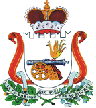 